О присвоении почтового адреса части жилого дома, расположенного в станице Старонижестеблиевской по улице СтахановскойНа основании пункта 1.20 статьи 14 Федерального Закона от 6 октября 2003 года № 131-ФЗ «Об общих принципах организации местного самоуправления в Российской Федерации», постановления главы муниципального образования Красноармейский район от 31 января 2006 года № 169 «О передаче полномочий при присвоении адресов земельным участкам, зданиям, строениям, сооружениям» в соответствии с решением Совета Старонижестеблиевского сельского поселения Красноармейского района 9 февраля 2010 года № 13 «О присвоении адресов земельным участкам, зданиям и сооружениям в Старонижестеблиевском сельском поселении Красноармейского района» на основании заявления Будыкиной Юлии Андреевны и Лычёва Сергея Васильевича, в целях упорядочения почтово-адресной нумерации   п о с т а н о в л я ю:1. Части жилого дома, находящегося в обще-долевой собственности (1/4 доли) Будыкиной Юлии Андреевны и Лычёва Сергея Васильевича, в составе жилого дома общей площадью 126,6 кв.м., расположенного по адресу: Краснодарский край, Красноармейский район, станица Старонижестеблиевская, улица Стахановская, дом № 26 А, присвоить почтовый адрес:1) РФ, Краснодарский край, Красноармейский район, станица Старонижестеблиевская, улица Стахановская, дом № 26.2. Постановление администрации Старонижестеблиевского сельского поселения Красноармейского района от 16 июля 2021 года № 100 «О присвоении почтового адреса части жилого дома, расположенной в станице Старонижестеблиевской по улице Стахановской», считать утратившим силу.3. Главному специалисту по земельным отношениям администрации Старонижестеблиевского сельского поселения Красноармейского района Нимченко Андрею Степановичу внести изменения в земельно - шнуровую и похозяйственную книги.4. Контроль за выполнением настоящего постановления возложить на за-местителя главы Старонижестеблиевского сельского поселения Красноармейского района Е.Е.Черепанову.5. Постановление вступает в силу со дня его подписания.Глава Старонижестеблиевского сельского поселенияКрасноармейского района                                                                      В.В. Новак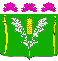 АДМИНИСТРАЦИЯСТАРОНИЖЕСТЕБЛИЕВСКОГО СЕЛЬСКОГО ПОСЕЛЕНИЯ КРАСНОАРМЕЙСКОГО РАЙОНАПОСТАНОВЛЕНИЕАДМИНИСТРАЦИЯСТАРОНИЖЕСТЕБЛИЕВСКОГО СЕЛЬСКОГО ПОСЕЛЕНИЯ КРАСНОАРМЕЙСКОГО РАЙОНАПОСТАНОВЛЕНИЕ«___13___»__08_____2021 г.№ ___116______станица Старонижестеблиевскаястаница Старонижестеблиевская